ПРАВИТЕЛЬСТВО ПСКОВСКОЙ ОБЛАСТИРАСПОРЯЖЕНИЕот 7 июля 2023 г. N 553-рО ФОРМЕ ДОГОВОРА О ПРЕДОСТАВЛЕНИИ СУБСИДИИ ИЗ ОБЛАСТНОГОБЮДЖЕТА СОЦИАЛЬНО ОРИЕНТИРОВАННОЙ НЕКОММЕРЧЕСКОЙ ОРГАНИЗАЦИИНА РЕАЛИЗАЦИЮ МЕРОПРИЯТИЙ В СФЕРЕ ГОСУДАРСТВЕННОЙНАЦИОНАЛЬНОЙ ПОЛИТИКИ РОССИЙСКОЙ ФЕДЕРАЦИИНа основании статьи 78.1 Бюджетного кодекса Российской Федерации, приказа Министерства финансов Российской Федерации от 30 ноября 2021 г. N 199н "Об утверждении Типовой формы соглашения (договора) о предоставлении из федерального бюджета субсидий, в том числе грантов в форме субсидий, юридическим лицам, индивидуальным предпринимателям, а также физическим лицам", постановления Правительства Псковской области от 10 февраля 2023 г. N 64 "О порядке предоставления субсидий из областного бюджета социально ориентированным некоммерческим организациям на реализацию мероприятий в сфере государственной национальной политики Российской Федерации":1. Утвердить прилагаемую форму договора о предоставлении субсидии из областного бюджета социально ориентированной некоммерческой организации на реализацию мероприятий в сфере государственной национальной политики Российской Федерации.2. Настоящее распоряжение подлежит размещению на официальном сайте Правительства Псковской области в информационно-телекоммуникационной сети "Интернет" (pskov.ru).3. Настоящее распоряжение вступает в силу со дня подписания и действует до государственной регистрации в едином государственном реестре юридических лиц Комитета по молодежной политике Псковской области.4. Контроль за исполнением настоящего распоряжения возложить на заместителя Губернатора Псковской области Серавина А.И.Губернатор Псковской областиМ.ВЕДЕРНИКОВУтвержденараспоряжениемПравительства Псковской областиот 7 июля 2023 г. N 553-р                                                                      Форма                                  ДОГОВОР о предоставлении субсидии из областного бюджета социально ориентированной       некоммерческой организации на реализацию мероприятий в сфере        государственной национальной политики Российской Федерации                                 г. Псков"__" ______________ 20__ г.                              N ________________ (дата заключения договора)                                (номер договора)    Правительство   Псковской  области,  которому  как  получателю  средствбюджета   Псковской  области  доведены  лимиты  бюджетных  обязательств  напредоставление  субсидии,  именуемое  в дальнейшем "Предоставитель", в лице__________________________________________________________________________,          (наименование должности, а также фамилия, имя, отчество         (при наличии) заместителя Губернатора Псковской области)действующего(ей) на основании ____________________________________________,                                  (реквизиты документа, удостоверяющего                                   полномочия заместителя Губернатора                                           Псковской области)с одной стороны и ________________________________________________________,                           (наименование некоммерческой организации)именуемое(ая) в дальнейшем "Получатель", в лице _____________________________________________________________________________________________________,   (наименование должности, а также фамилия, имя, отчество (при наличии)       лица, представляющего Получателя, или уполномоченного им лица)действующего(ей) на основании ____________________________________________,                                    (реквизиты учредительного документа                                  некоммерческой организации, доверенности)с  другой  стороны,  далее  именуемые "Стороны", в соответствии с Бюджетнымкодексом   Российской   Федерации,   на   основании   Положения  о  порядкепредоставления  субсидий  из  областного  бюджета социально ориентированнымнекоммерческим    организациям    на   реализацию   мероприятий   в   сферегосударственной  национальной  политики Российской Федерации, утвержденногопостановлением  Правительства  Псковской области от 10 февраля 2023 г. N 64(далее  -  Правила  предоставления  субсидии),  распоряжения  ПравительстваПсковской  области  от  __________  N  _____  заключили настоящий Договор онижеследующем.                            I. Предмет Договора    1.1.  Предметом  настоящего Договора является предоставление Получателюиз бюджета Псковской области в 2023 году субсидии на реализацию мероприятийв сфере государственной национальной политики Российской Федерации (далее -Субсидия) в целях:    1.1.1.   финансового   обеспечения   затрат   Получателя,  связанных  среализацией  общественно  значимого  проекта,  направленного  на укреплениеединства российской нации, ________________________________________________                                        (наименование проекта)(далее - проект), в том числе достижения значений результата предоставленииСубсидии  и характеристик предоставления Субсидии (показателей, необходимыхдля    достижения    результата    предоставления    Субсидии)   (далее   -характеристики),  в  соответствии с бюджетом на реализацию проекта согласноприложению  N 1 к настоящему Договору, которое является неотъемлемой частьюнастоящего  Договора,  и  календарным  планом  реализации  проекта согласноприложению  N 2 к настоящему Договору, которое является неотъемлемой частьюнастоящего Договора.            II. Финансовое обеспечение предоставления Субсидии    2.1. Субсидия предоставляется на цели, указанные в разделе I настоящегоДоговора, в размере ________________(__________________) рублей                    (сумма цифрами)   (сумма прописью)___ копеек, в том числе:    2.1.1.   в   пределах   лимитов   бюджетных   обязательств,  доведенныхПредоставителю  как  получателю  средств бюджета Псковской области по кодамклассификации  расходов  бюджета  Псковской  области  (далее  - коды БК), вследующем размере:    в 20__ году _______________(___________________) рублей __ копеек                (сумма цифрами)   (сумма прописью)    по коду БК _____________________________________________________.                                   (код БК)                   III. Условия предоставления Субсидии    3.1. Субсидия предоставляется в соответствии с Правилами предоставлениясубсидии.    3.2.  Перечисление  Субсидии  осуществляется в соответствии с бюджетнымзаконодательством Российской Федерации:    3.2.1. на счет Получателя, открытый в ________________________________.                                      (наименование учреждения Центрального                                          банка Российской Федерации или                                               кредитной организации)    3.3.  Условием  предоставления Субсидии является согласие Получателя наосуществление   Предоставителем  и  органами  государственного  финансовогоконтроля  проверок  соблюдения Получателем порядка и условий предоставленияСубсидии. Выражение согласия Получателя на осуществление указанных проверокосуществляется путем подписания настоящего Договора.IV. Взаимодействие Сторон4.1. Предоставитель обязуется:4.1.1. обеспечить предоставление Субсидии в соответствии с разделом III настоящего Договора;4.1.2. осуществлять проверку представленных документов, указанных в пункте 3.2.1 настоящего Договора, в том числе на соответствие их Правилам предоставления субсидии, в течение 10 дней со дня их получения от Получателя;4.1.3. обеспечивать перечисление Субсидии на счет Получателя, указанный в разделе III настоящего Договора, в соответствии с пунктом 3.2.1 настоящего Договора;4.1.4. устанавливать:4.1.4.1. значения результата предоставления Субсидии, характеристик согласно приложению N 3 к настоящему Договору, которое является неотъемлемой частью настоящего Договора;4.1.4.2. план мероприятий по достижению результата предоставления Субсидии (контрольные точки) согласно приложению N 4 к настоящему Договору, которое является неотъемлемой частью настоящего Договора;4.1.5. осуществлять оценку достижения Получателем значений результата предоставления Субсидии, характеристик, установленных в соответствии с пунктом 4.1.4.1 настоящего Договора, на основании:4.1.5.1. отчета о достижении значений результата предоставления Субсидии согласно приложению N 5 к настоящему Договору, являющемуся неотъемлемой частью настоящего Договора, представленного в соответствии с пунктом 4.3.5.2 настоящего Договора;4.1.5.2. отчета о реализации плана мероприятий по достижению результата предоставления Субсидии (контрольные точки) согласно приложению N 6 к настоящему Договору, которое является неотъемлемой частью настоящего Договора, представленного в соответствии с пунктом 4.3.5.3 настоящего Договора;4.1.6. осуществлять контроль за соблюдением Получателем порядка и условий предоставления Субсидии, установленных Правилами предоставления субсидии и настоящим Договором, путем проведения плановых и (или) внеплановых проверок:4.1.6.1. по месту нахождения Предоставителя на основании:4.1.6.1.1. отчета о расходах Получателя, источником финансового обеспечения которых является Субсидия, согласно приложению N 7 к настоящему Договору, являющемуся неотъемлемой частью настоящего Договора, представленного в соответствии с пунктом 4.3.5.1 настоящего Договора;4.1.6.1.2. иных документов, представленных Получателем по запросу Предоставителя в соответствии с пунктом 4.3.6 настоящего Договора;4.1.6.2. по месту нахождения Получателя путем документального и фактического анализа операций, произведенных Получателем, связанных с использованием Субсидии;4.1.7. в случае установления Предоставителем факта неисполнения Получателем обязательств, установленных настоящим Договором, направлять Получателю претензию о невыполнении обязательств настоящего Договора согласно приложению N 8 к настоящему Договору, которое является неотъемлемой частью настоящего Договора;4.1.8. в случае установления Предоставителем или получения от органа государственного финансового контроля информации о факте нарушения Получателем порядка и условий предоставления Субсидии, предусмотренных Правилами предоставления субсидии и (или) настоящим Договором, в том числе недостижения значений результата предоставления Субсидии, установленных в соответствии с пунктом 4.1.4.1 настоящего Договора, направлять Получателю требование об обеспечении возврата Субсидии в бюджет Псковской области в размере и в сроки, определенные в указанном требовании;4.1.9. по завершении финансового года после принятия отчетов, установленных пунктом 4.3.5 настоящего Договора, направлять Получателю Акт об исполнении обязательств по настоящему Договору в срок не позднее 10 рабочего дня со дня принятия указанных отчетов согласно приложению N 9 к настоящему Договору, которое является неотъемлемой частью настоящего Договора;4.1.10. рассматривать предложения, документы и иную информацию, направленную Получателем, в том числе в соответствии с пунктом 4.2.2 настоящего Договора, в течение 20 рабочих дней со дня их получения и уведомлять Получателя о принятом решении;4.1.11. направлять Получателю разъяснения по вопросам, связанным с исполнением настоящего Договора, в течение 20 рабочих дней со дня получения обращения Получателя в соответствии с пунктом 4.4.2 настоящего Договора;4.1.12. обеспечивать согласование с Получателем новых условий настоящего Договора в случае уменьшения Предоставителю ранее доведенных лимитов бюджетных обязательств на предоставление Субсидии, приводящего к невозможности предоставления Субсидии в размере, определенном пунктом 2.1 настоящего Договора, в том числе размера и (или) сроков предоставления Субсидии, в течение 10 рабочих дней со дня такого уменьшения;4.1.13. выполнять иные обязательства в соответствии с бюджетным законодательством Российской Федерации и Правилами предоставления субсидии.4.2. Предоставитель вправе:4.2.1. принимать решение об изменении условий настоящего Договора в соответствии с пунктом 6.3 настоящего Договора, в том числе на основании информации и предложений, направленных Получателем в соответствии с пунктом 4.4.1 настоящего Договора, включая изменение размера Субсидии;4.2.2. запрашивать у Получателя документы и информацию, необходимые для осуществления контроля за соблюдением Получателем порядка и условий предоставления Субсидии, установленных Правилами предоставления Субсидии и настоящим Договором, в соответствии с пунктом 4.1.6 настоящего Договора;4.2.3. осуществлять иные права в соответствии с бюджетным законодательством Российской Федерации и Правилами предоставления субсидии:4.2.3.1. запрашивать у лиц, являющихся поставщиками (подрядчиками, исполнителями) по договорам, заключенным в целях исполнения обязательств по Договору (за исключением государственных (муниципальных) унитарных предприятий, хозяйственных товариществ и обществ с участием публично-правовых образований в их уставных (складочных) капиталах, а также коммерческих организаций с участием таких товариществ и обществ в их уставных (складочных) капиталах), документы и информацию, необходимые для осуществления контроля за соблюдением порядка и условий предоставления Субсидии.4.3. Получатель обязуется:4.3.1. представлять Предоставителю документы в соответствии с пунктом 4.2.2 настоящего Договора;4.3.2. не приобретать за счет Субсидии иностранную валюту, за исключением операций:4.3.2.1. осуществляемых в соответствии с валютным законодательством Российской Федерации при закупке (поставке) высокотехнологичного импортного оборудования, сырья и комплектующих изделий;4.3.3. обеспечить достижение значений результата предоставления Субсидии, характеристик, устанавливаемых в соответствии с пунктом 4.1.3.1 настоящего Договора, и соблюдение сроков их достижения;4.3.4. обеспечить реализацию плана мероприятий по достижению результата предоставления Субсидии (контрольные точки), установленного в соответствии с пунктом 4.1.3.2 настоящего Договора;4.3.5. предоставлять Предоставителю:4.3.5.1. отчет о расходах Получателя, источником финансового обеспечения которых является Субсидия, в соответствии с пунктом 4.1.6.1.1 настоящего Договора не позднее 1 рабочего дня, следующего за отчетным кварталом, а также в течение 30 календарных дней после завершения реализации проекта;4.3.5.2. отчет о достижении значений результата предоставления Субсидии в соответствии с пунктом 4.1.5.1 настоящего Договора не позднее 1 рабочего дня, следующего за отчетным кварталом, а также в течение 30 календарных дней после завершения реализации проекта;4.3.5.3. отчет о реализации плана мероприятий по достижению результата предоставления Субсидии (контрольные точки) в соответствии с пунктом 4.1.5.2 настоящего Договора не позднее 1 рабочего дня, следующего за отчетным кварталом, а также в течение 30 календарных дней после завершения реализации проекта;4.3.5.4. иные отчеты:4.3.5.4.1. аналитический отчет о реализации проекта, по форме согласно приложению N 10 к настоящему Договору, которое является неотъемлемой частью настоящего Договора, в течение 30 календарных дней после завершения реализации социального проекта;4.3.6. направлять по запросу Предоставителя документы и информацию, необходимые для осуществления контроля за соблюдением порядка и условий предоставления Субсидии в соответствии с пунктом 4.2.2 настоящего Договора, в течение 10 рабочих дней со дня получения указанного запроса;4.3.7. в случае получения от Предоставителя требования в соответствии с пунктом 4.2.2 настоящего Договора:4.3.7.1. устранять факты нарушения порядка и условий предоставления Субсидии в сроки, определенные в указанном требовании;4.3.7.2. возвращать в бюджет Псковской области Субсидию в размере и в сроки, определенные в указанном требовании;4.3.8. обеспечивать полноту и достоверность сведений, представляемых Предоставителю в соответствии с настоящим Договором;4.3.9. выполнять иные обязательства в соответствии с законодательством Российской Федерации и Правилами предоставления субсидии:4.3.9.1. обеспечить наличие в договорах (соглашениях), заключенных в целях исполнения обязательств по Договору, условия о согласии лиц, получающих средства на основании договоров (соглашений), заключенных с организацией (за исключением государственных (муниципальных) унитарных предприятий, хозяйственных товариществ и обществ с участием публично-правовых образований в их уставных (складочных) капиталах, коммерческих организаций с участием таких товариществ и обществ в их уставных (складочных) капиталах), на осуществление в отношении них Предоставителем проверок соблюдения порядка и условий предоставления Субсидии, в том числе в части достижения результата предоставления Субсидии, а также на проведение органами государственного финансового контроля проверок в соответствии со статьями 268.1 и 269.2 Бюджетного кодекса Российской Федерации;4.3.9.2. обеспечить наличие в договорах (соглашениях), заключенных в целях исполнения обязательств по Договору, запрета на приобретение за счет средств Субсидии иностранной валюты, за исключением операций, осуществляемых в соответствии с валютным законодательством Российской Федерации при закупке (поставке) высокотехнологичного импортного оборудования, сырья и комплектующих изделий.4.4. Получатель вправе:4.4.1. направлять Предоставителю предложения о внесении изменений в настоящий Договор в соответствии с пунктом 6.3 настоящего Договора, в том числе в случае установления необходимости изменения размера Субсидии с приложением информации, содержащей финансово-экономическое обоснование данного изменения;4.4.2. обращаться к Предоставителю в целях получения разъяснений в связи с исполнением настоящего Договора;4.4.3. осуществлять иные права в соответствии с бюджетным законодательством Российской Федерации и Правилами предоставления субсидии.V. Ответственность сторон5.1. В случае неисполнения или ненадлежащего исполнения своих обязательств по настоящему Договору Стороны несут ответственность в соответствии с законодательством Российской Федерации и настоящим Договором.5.2. Иные положения об ответственности за неисполнение или ненадлежащее исполнение Сторонами обязательств по настоящему Договору:5.2.1. в случае нарушения Получателем порядка и условий предоставления субсидий, установленных Правилами предоставления субсидии, выявленного в том числе по фактам проверок, проведенных Предоставителем и органом государственного финансового контроля в соответствии со статьями 268.1 и 269.2 Бюджетного кодекса Российской Федерации, а также в случае недостижения значений результата предоставления Субсидии и характеристик Субсидия возвращается в полном объеме, за исключением случая, установленного в пункте 82 Правил предоставления субсидии;5.2.2. не использованные Получателем по состоянию на 01 января текущего финансового года остатки Субсидии подлежат возврату в областной бюджет в течение первых пятнадцати рабочих дней текущего финансового года.VI. Заключительные положения6.1. Споры, возникающие между Сторонами в связи с исполнением настоящего Договора, решаются ими по возможности путем проведения переговоров с оформлением соответствующих протоколов или иных документов. При недостижении согласия споры между Сторонами решаются в судебном порядке.6.2. Настоящий Договор вступает в силу с даты его подписания лицами, имеющими право действовать от имени каждой из Сторон, но не ранее доведения лимитов бюджетных обязательств, указанных в пункте 2.1 настоящего Договора, и действует до полного исполнения Сторонами своих обязательств по настоящему Договору.6.3. Изменение настоящего Договора, в том числе в соответствии с условиями пункта 4.2.1 настоящего Договора, а также в случае возложения функций главного распорядителя средств бюджета Псковской области на иной исполнительный орган Псковской области в соответствии с условиями пункта 6.4 настоящего Договора, осуществляется по соглашению Сторон и оформляется в виде дополнительного соглашения к настоящему Договору согласно приложению N 11 к настоящему Договору, являющемуся неотъемлемой частью настоящего Договора.6.4. Изменение настоящего Договора в одностороннем порядке возможно в случаях:6.4.1. внесения изменений в сводную бюджетную роспись, повлекших изменение кодов БК, в соответствии с которыми предоставляется Субсидия;6.4.2. изменения реквизитов Предоставителя;6.4.3. возложения функций главного распорядителя средств бюджета Псковской области на иной исполнительный орган Псковской области.6.5. Расторжение настоящего Договора осуществляется по соглашению Сторон или в случаях, определенных пунктом 6.6 настоящего Договора, в одностороннем порядке.6.6. Расторжение настоящего Договора в одностороннем порядке возможно в случаях:6.6.1. реорганизации, ликвидации или прекращения деятельности Получателя;6.6.2. нарушения Получателем порядка и условий предоставления Субсидии, установленных Правилами предоставления субсидии и настоящим Договором;6.6.3. недостижения Получателем установленных настоящим Договором значений результата предоставления Субсидии, характеристик, установленных в соответствии с пунктом 4.1.4.1 настоящего Договора;6.6.4. недостижения согласия Сторон о согласовании новых условий настоящего Договора в случае уменьшения Предоставителю ранее доведенных лимитов бюджетных обязательств на предоставление Субсидии, приводящего к невозможности предоставления Субсидии в размере, определенном пунктом 2.1 настоящего Договора.6.7. Расторжение настоящего Договора Получателем в одностороннем порядке не допускается.6.8. Документы и иная информация, предусмотренные настоящим Договором, направляются Сторонами:6.8.1. путем использования государственной интегрированной информационной системы управления общественными финансами "Электронный бюджет";6.8.2. заказным письмом с уведомлением о вручении либо вручением представителем одной Стороны подлинников документов, иной информации представителю другой Стороны.6.9. Настоящий Договор заключен Сторонами в форме:6.9.1. электронного документа в государственной интегрированной информационной системе управления общественными финансами "Электронный бюджет" и подписан усиленными квалифицированными электронными подписями лиц, имеющих право действовать от имени каждой из Сторон настоящего Договора.VII. Платежные реквизиты СторонVIII. Подписи СторонПриложение N 1к Договоруо предоставлении субсидии из областного бюджетасоциально ориентированной некоммерческойорганизации на реализацию мероприятий всфере государственной национальнойполитики Российской Федерацииот ____________ N ______БЮДЖЕТна реализацию общественно значимого проекта,направленного на укрепление единства российской нации,"___________________________" <1>(наименование проекта)--------------------------------<1> Бюджет на реализацию общественно значимого проекта составляется в соответствии с поданной заявкой на участие в конкурсном отборе.<2> Фактические расходы за счет целевых поступлений и иных доходов организации, безвозмездно полученные имущественные права (по их стоимостной оценке), безвозмездно полученные товары, работы и услуги (по их стоимостной оценке).Приложение N 2к Договоруо предоставлении субсидии из областного бюджетасоциально ориентированной некоммерческойорганизации на реализацию мероприятий всфере государственной национальнойполитики Российской Федерацииот ____________ N ______КАЛЕНДАРНЫЙ ПЛАНреализации общественно значимого проекта, направленногона укрепление единства российской нации,"____________________________" <1>(наименование проекта)--------------------------------<1> Календарный план реализации общественно значимого проекта составляется в соответствии с поданной заявкой на участие в конкурсном отборе.Приложение N 3к Договоруо предоставлении субсидии из областного бюджетасоциально ориентированной некоммерческойорганизации на реализацию мероприятий всфере государственной национальнойполитики Российской Федерацииот ____________ N ______ЗНАЧЕНИЯрезультата предоставления СубсидииПриложение N 4к Договоруо предоставлении субсидии из областного бюджетасоциально ориентированной некоммерческойорганизации на реализацию мероприятий всфере государственной национальнойполитики Российской Федерацииот ____________ N ______ПЛАНмероприятий по достижению результатапредоставления Субсидии (контрольные точки)Приложение N 5к Договоруо предоставлении субсидии из областного бюджетасоциально ориентированной некоммерческойорганизации на реализацию мероприятий всфере государственной национальнойполитики Российской Федерацииот ____________ N ______ОТЧЕТо достижении значений результата предоставленияСубсидии по состоянию на 01 _________ 20__ г.1. Информация о достижении значений результатапредоставления Субсидии и обязательствах, принятыхв целях их достижения2. Сведения о принятии отчета о достижениизначений результата предоставления СубсидииПриложение N 6к Договоруо предоставлении субсидии из областного бюджетасоциально ориентированной некоммерческойорганизации на реализацию мероприятий всфере государственной национальнойполитики Российской Федерацииот ____________ N ______ОТЧЕТо реализации плана мероприятий по достижению результатапредоставления Субсидии (контрольные точки)по состоянию на 01 _________ 20__ г.Приложение N 7к Договоруо предоставлении субсидии из областного бюджетасоциально ориентированной некоммерческойорганизации на реализацию мероприятий всфере государственной национальнойполитики Российской Федерацииот ____________ N ______ОТЧЕТо расходах, источником финансового обеспечениякоторых является Субсидияна "__" ____________ 20__ г.Раздел 1. Сведения о выплатах, осуществляемыхза счет средств СубсидииРаздел 2. Сведения об обязательствах, источником финансовогообеспечения которых являются средства СубсидииРаздел 3. Сведения о средствах, размещаемыхна депозитах, и полученных доходахРаздел 4. Сведения о расходах на организациюпредоставления средств государственной поддержкиПриложение N 8к Договоруо предоставлении субсидии из областного бюджетасоциально ориентированной некоммерческойорганизации на реализацию мероприятий всфере государственной национальнойполитики Российской Федерацииот ____________ N ______                                          _________________________________                                           (наименование юридического лица)                                 ПРЕТЕНЗИЯ     о невыполнении обязательств договора о предоставлении субсидии из  областного бюджета социально ориентированной некоммерческой организации  на реализацию мероприятий в сфере государственной национальной политики                           Российской Федерации                     от "__" _________ 20__ г. N _____    "__" _______ 20__ г. между ______________________________________________________________________________________________________________________,     (наименование главного распорядителя средств областного бюджета)именуемым в дальнейшем "_________________________________________________",и ________________________________________________________________________,                         (наименование получателя)именуемым  в дальнейшем "Получатель", был заключен договор о предоставлениисубсидии  из  областного  бюджета  социально ориентированной некоммерческойорганизации  на реализацию мероприятий в сфере государственной национальнойполитики Российской Федерации от __________ N _______ (далее - Договор).    В  соответствии  с  пунктом  _______  Договора  Получатель  должен  былисполнить следующие обязательства:    1) ___________________________________ в срок до "__" ________ 20__ г.;    2) ____________________________________ в срок до "__" ________ 20__ г.    Однако           указанные           обязательства          Получателем__________________________________________________________________________.(не исполнены, исполнены не в полном объеме, исполнены с нарушением срока)    В  случае если Получателем указанные обязательства не будут исполнены вобъеме,   установленном   Договором,   в   соответствии   с   ___  Договора___________________________________________________________________________  (наименование главного распорядителя средств бюджета Псковской области)вправе расторгнуть Договор в одностороннем порядке.    В связи с вышеизложенным ______________________________________________                              (наименование главного распорядителя средств                                     бюджета Псковской области)сообщает  о  необходимости устранения Получателем вышеуказанных нарушений всрок до "__" ___________ 20__ г.    Настоящая Претензия считается полученной с момента:    подписания ____________________________________________________________           (наименование главного распорядителя средств областного бюджета)настоящей  Претензии  в  форме  электронного  документа  в  государственнойинтегрированной  информационной  системе управления общественными финансами"Электронный бюджет";    получения Получателем настоящей Претензии в виде бумажного документа.    Руководитель:Приложение N 9к Договоруо предоставлении субсидии из областного бюджетасоциально ориентированной некоммерческойорганизации на реализацию мероприятий всфере государственной национальнойполитики Российской Федерацииот ____________ N ______                                    АКТ    об исполнении обязательств по договору о предоставлении субсидии из  областного бюджета социально ориентированной некоммерческой организации  на реализацию мероприятий в сфере государственной национальной политики                           Российской Федерации                    от "__" ________ 20__ года N _____                           г. __________________                         (место составления акта)"___" ____________ 20__ г.                                N _______________  (дата заключения акта)                                     (номер акта)__________________________________________________________________________,   (наименование главного распорядителя, которому как получателю средств    бюджета Псковской области доведены лимиты бюджетных обязательств на      предоставление субсидии из бюджета Псковской области социально  ориентированной некоммерческой организации на реализацию мероприятий    в сфере государственной национальной политики Российской Федерации)именуемый в дальнейшем "_________________________________________________",                                          (наименование)в лице ___________________________________________________________________,            (наименование должности, а также фамилия, имя, отчество            (при наличии) заместителя Губернатора Псковской области)действующего на основании ________________________________________________,                          (реквизиты документа, удостоверяющего полномочия)и ________________________________________________________________________,                       (наименование юридического лица)именуемый в дальнейшем "Получатель", в лице _________________________________________________________________________________________________________,               (наименование должности лица, представляющего                 Получателя, или уполномоченного им лица)действующего на основании ________________________________________________,                                       (реквизиты документа)далее именуемые "Стороны", составили настоящий Акт о нижеследующем.    1.   По  Договору  о  предоставлении  субсидии  из  областного  бюджетасоциально   ориентированной   некоммерческой   организации   на  реализациюмероприятий   в  сфере  государственной  национальной  политики  РоссийскойФедерации  от  "__"  ________  20__  г.  N  _______ (далее соответственно -Договор, Субсидия) Получателем:    1.1. Обязательства по Договору выполнены в полном объеме.    1.1.1.   Объем   финансового   обеспечения   расходов,  предусмотренныхДоговором,  необходимых  для  оплаты принятых в целях достижения результатапредоставления  Субсидии  на  01 января 20__ г., в соответствии с отчетом одостижении    значений    результата   предоставления   Субсидии   составил_______________(______________________) рублей ____ копеек.(сумма цифрами)    (сумма прописью)    1.2. Обязательства по Договору выполнены не в полном объеме.    1.2.1.   Объем   финансового   обеспечения   расходов,  предусмотренныхДоговором,  необходимых  для  оплаты принятых в целях достижения результатапредоставления  Субсидии  на  01 января 20__ г., в соответствии с отчетом одостижении    значений    результата   предоставления   Субсидии   составил_______________(______________________) рублей ____ копеек.(сумма цифрами)   (сумма прописью)    2. Настоящий Акт заключен Сторонами в форме:    2.1.   электронного   документа   в   государственной   интегрированнойинформационной  системе  управления  общественными  финансами  "Электронныйбюджет"  и  подписан  усиленными  квалифицированными электронными подписямилиц, имеющих право действовать от имени каждой из Сторон;    2.2.  бумажного  документа в двух экземплярах, по одному экземпляру длякаждой из Сторон настоящего Акта.    3. Реквизиты Сторон:4. Подписи Сторон:Приложение N 10к Договоруо предоставлении субсидии из областного бюджетасоциально ориентированной некоммерческойорганизации на реализацию мероприятий всфере государственной национальнойполитики Российской Федерацииот ____________ N ____в Управление общественных проектови молодежной политики ПравительстваПсковской областиАНАЛИТИЧЕСКИЙ ОТЧЕТо реализации общественно значимого проекта, направленногона укрепление единства российской нации,"____________________________"(наименование проекта)Титульный лист аналитического отчета о реализации общественно значимого проекта включает в себя:полное наименование организации - получателя Субсидии;размер Субсидии;срок реализации общественно значимого проекта;Ф.И.О. и контактную информацию руководителя общественно значимого проекта, руководителя организации - получателя Субсидии.Аналитический отчет о реализацииобщественно значимого проектаОтчет должен включать в себя следующие виды аналитической информации:1) описание содержания проделанной работы в соответствии с календарным планом реализации общественно значимого проекта с указанием фактического срока реализации мероприятий общественно значимого проекта:2) наличие и характер незапланированных результатов;3) оценка успешности общественно значимого проекта;4) недостатки, выявленные в ходе реализации общественно значимого проекта;5) фотоматериалы, иллюстрирующие основные этапы реализации общественно значимого проекта;6) печатные материалы, выпущенные в рамках реализации общественно значимого проекта (при наличии);7) материалы, опубликованные в средствах массовой информации, о реализации общественно значимого проекта._____________________________________   ___________        ________________(наименование должности руководителя)    (подпись)             (Ф.И.О.)М.П.Отчет принял_____________________________________   ___________        ________________(наименование должности руководителя)    (подпись)              (Ф.И.О.)М.П.Приложение N 11к Договоруо предоставлении субсидии из областного бюджетасоциально ориентированной некоммерческойорганизации на реализацию мероприятий всфере государственной национальнойполитики Российской Федерацииот ____________ N ____                         ДОПОЛНИТЕЛЬНОЕ СОГЛАШЕНИЕ   к Договору о предоставлении субсидии из областного бюджета социально   ориентированной некоммерческой организации на реализацию мероприятий    в сфере государственной национальной политики Российской Федерации                     от "__" ________ 20__ г. N _____                  _______________________________________               (место заключения дополнительного соглашения)"__" _________ 20__ г.                                          N _________    Правительство   Псковской  области,  которому  как  получателю  средствбюджета   Псковской  области  доведены  лимиты  бюджетных  обязательств  напредоставление  субсидии,  именуемое  в дальнейшем "Предоставитель", в лице_____________________________________________________________________________________________________________________________________________________,          (наименование должности, а также фамилия, имя, отчество         (при наличии) заместителя Губернатора Псковской области)действующего(ей) на основании ____________________________________________,                                   (реквизиты документа, удостоверяющего                                    полномочия заместителя Губернатора                                      Правительства Псковской области)с одной стороны и ________________________________________________________,                         (наименование некоммерческой организации)именуемое(ая) в дальнейшем "Получатель", в лице _____________________________________________________________________________________________________,   (наименование должности, а также фамилия, имя, отчество (при наличии)       лица, представляющего Получателя, или уполномоченного им лица)действующего (ей) на основании ___________________________________________,                                   (реквизиты учредительного документа                                 некоммерческой организации, доверенности)с  другой  стороны, далее именуемые "Стороны", в соответствии с пунктом 6.3Договора   о   предоставлении  субсидии  из  областного  бюджета  социальноориентированной  некоммерческой  организации  на  реализацию  мероприятий всфере  государственной  национальной  политики Российской Федерации от "__"______  20__ г. N ____ (далее соответственно - Договор, Субсидия) заключилинастоящее Дополнительное соглашение к Договору о нижеследующем.    1. Внести в Договор следующие изменения:    1.1. в преамбуле:    1.1.1. _______________________________________________________________;    1.2. в разделе I "Предмет Договора":    1.2.1. пункт 1.1.1 изложить в следующей редакции:    "1.1.1. _____________________________________________________________";    1.3. в разделе II "Финансовое обеспечение предоставления Субсидии":    1.3.1. в пункте 2.1 слова "в размере __________________________________                                                    (сумма цифрами)(____________________________) рублей ____ копеек" заменить словами        (сумма прописью)"в размере ______________(___________________) рублей ____ копеек";          (сумма цифрами)  (сумма прописью)    1.4. в разделе III "Условия предоставления Субсидии":    1.4.1. в пункте 3.1 слова "___________" заменить словами "___________";КонсультантПлюс: примечание.Нумерация подпунктов дана в соответствии с официальным текстом документа.    1.4.3.  в  пункте  3.2.1 слова "_____________________________" заменитьсловами "_______________________________________";    1.5. в разделе IV "Взаимодействие Сторон":    1.5.1.  в пункте 4.1.2 слова "в пункте ____" заменить словами "в пункте____";    1.6. в разделе VI "Заключительные положения":    1.6.1.  в  пункте  6.3  слова  "приложению  N  ______" заменить словами"приложению N ______";    1.7. иные положения по настоящему Дополнительному соглашению:    1.7.1. _______________________________________________________________;    1.7.2. _______________________________________________________________;    1.8.  раздел  VII  "Платежные  реквизиты  Сторон"  изложить в следующейредакции:                     "VII. Платежные реквизиты Сторон1.9. приложение N ____ к Договору изложить в редакции согласно приложению N ____ к настоящему Дополнительному соглашению, которое является его неотъемлемой частью;1.10. дополнить приложением N ____ к Договору согласно приложению N ____ к настоящему Дополнительному соглашению, которое является его неотъемлемой частью.2. Настоящее Дополнительное соглашение является неотъемлемой частью Договора.3. Настоящее Дополнительное соглашение вступает в силу с даты его подписания лицами, имеющими право действовать от имени каждой из Сторон, и действует до полного исполнения Сторонами своих обязательств по Договору.4. Условия Договора, не затронутые настоящим Дополнительным соглашением, остаются неизменными.5. Иные заключительные положения по настоящему Дополнительному соглашению:5.1. настоящее Дополнительное соглашение заключено Сторонами в форме электронного документа в государственной интегрированной информационной системе управления общественными финансами "Электронный бюджет" и подписано усиленными квалифицированными электронными подписями лиц, имеющих право действовать от имени каждой из Сторон;5.2. настоящее Дополнительное соглашение составлено в форме бумажного документа в ____ экземплярах, по одному экземпляру для каждой из Сторон настоящего Дополнительного соглашения.6. Подписи Сторон: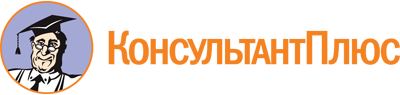 Распоряжение Правительства Псковской области от 07.07.2023 N 553-р
"О форме договора о предоставлении субсидии из областного бюджета социально ориентированной некоммерческой организации на реализацию мероприятий в сфере государственной национальной политики Российской Федерации"Документ предоставлен КонсультантПлюс

www.consultant.ru

Дата сохранения: 30.11.2023
 КонсультантПлюс: примечание.В официальном тексте документа, видимо, допущена опечатка: п. 4.1.3.1 в настоящем Договоре отсутствует.КонсультантПлюс: примечание.В официальном тексте документа, видимо, допущена опечатка: п. 4.1.3.2 в настоящем Договоре отсутствует.Сокращенное наименование ПредоставителяСокращенное наименование ПолучателяНаименование ПредоставителяОГРНОКТМОНаименование ПолучателяОГРНОКТМОМесто нахожденияМесто нахожденияИННКППИННКПППлатежные реквизиты:БИКНаименование учреждения Банка РоссииРасчетный счетБИК территориального органа Федерального казначейства и наименование учреждения Банка России, в котором открыт единый казначейский счетНаименование учреждения Банка РоссииЕдиный казначейский счетКазначейский счетЛицевой счетНаименование территориального органа Федерального казначейства, в котором открыт лицевой счетПлатежные реквизиты:БИКНаименование учреждения Банка РоссииРасчетный (корреспондентский) счетСокращенное наименование ПредоставителяСокращенное наименование ПредоставителяСокращенное наименование ПолучателяСокращенное наименование Получателя____________/_______________________________/___________________(подпись)(инициалы, фамилия)(подпись)(инициалы, фамилия)N п/пСтатьи расходовОбоснованиеФинансированиеФинансированиеN п/пСтатьи расходовОбоснованиеза счет Субсидии (рублей)за счет собственных средств (рублей) <2>12...N п/пРешаемая задачаМероприятие, его содержание и место проведенияДата началаДата завершенияОжидаемые результатыКОДЫпо Сводному рееструНаименование Получателя_________________ИНННаименование главного распорядителя средств бюджета Псковской области_________________по Сводному рееструНаименование структурного элемента государственной программы_________________по БКВид документа_________________Направление расходовНаправление расходовРезультат предоставления СубсидииРезультат предоставления СубсидииЕдиница измеренияЕдиница измеренияКод строкиПлановые значения результата на __.__.20__Плановые значения результата на __.__.20__наименованиекод по БКтипнаименованиенаименованиекод по ОКЕИКод строкис даты заключения Договораиз них с начала текущего финансового года1234567890100в том числе:0200в том числе:КОДЫпо Сводному рееструНаименование Получателя_________________ИНННаименование главного распорядителя средств бюджета Псковской области_________________по Сводному рееструНаименование структурного элемента государственной программы_________________по БКНаименование субсидии_________________по БКВид документа_________________(первичный - "0", уточненный - "1", "2", "3", "...")Результат предоставления субсидии, контрольные точкиРезультат предоставления субсидии, контрольные точкиРезультат предоставления субсидии, контрольные точкиЕдиница измеренияЕдиница измеренияПлановое значениеПлановый срок достижения (дд.мм.гггг)наименованиекодтипнаименованиекод по ОКЕИПлановое значениеПлановый срок достижения (дд.мм.гггг)1234567Результат предоставления Субсидии 1:контрольная точка 1.1:xxxxxxРезультат предоставления Субсидии 1:Результат предоставления Субсидии 2:контрольная точка 2.1:xxxxxxРезультат предоставления Субсидии 2:КОДЫДатапо Сводному рееструНаименование Получателя_________________ИНННаименование главного распорядителя средств бюджета Псковской области_________________по Сводному рееструНаименование структурного элемента государственной программы_________________по БКНомер ДоговораДата ДоговораВид документа_________________(первичный - "0", уточненный - "1", "2", "3", "...")Периодичность: квартальная; годоваяПериодичность: квартальная; годоваяПериодичность: квартальная; годоваяЕдиница измерения: руб. (с точностью до второго знака после запятой)Единица измерения: руб. (с точностью до второго знака после запятой)Единица измерения: руб. (с точностью до второго знака после запятой)по ОКЕИ383Направление расходовНаправление расходовРезультат предоставления СубсидииРезультат предоставления СубсидииЕдиница измеренияЕдиница измеренияКод строкиПлановые значенияПлановые значенияРазмер Субсидии, предусмотренный ДоговоромФактически достигнутые значенияФактически достигнутые значенияФактически достигнутые значенияФактически достигнутые значенияФактически достигнутые значенияФактически достигнутые значенияОбъем обязательств, принятых в целях достижения результатов предоставления СубсидииОбъем обязательств, принятых в целях достижения результатов предоставления СубсидииНеиспользованный объем финансового обеспечения (гр. 10 - гр. 17)Направление расходовНаправление расходовРезультат предоставления СубсидииРезультат предоставления СубсидииЕдиница измеренияЕдиница измеренияКод строкиПлановые значенияПлановые значенияРазмер Субсидии, предусмотренный Договоромна отчетную датуна отчетную датуотклонение от планового значенияотклонение от планового значенияпричина отклоненияпричина отклоненияОбъем обязательств, принятых в целях достижения результатов предоставления СубсидииОбъем обязательств, принятых в целях достижения результатов предоставления СубсидииНеиспользованный объем финансового обеспечения (гр. 10 - гр. 17)наименованиекод по БКтип результатанаименованиенаименованиекод по ОКЕИКод строкис даты заключения Договораиз них с начала текущего финансового годаРазмер Субсидии, предусмотренный Договоромс даты заключения Договораиз них с начала текущего финансового годав абсолютных величинах (гр. 8 - гр. 11)в процентах (гр. 13 / гр. 8) x 100%)коднаименованиеобязательствденежных обязательствНеиспользованный объем финансового обеспечения (гр. 10 - гр. 17)123456789101112131415161718190100в том числе:0200в том числе:Всего:Всего:Всего:Всего:Всего:Всего:Всего:Всего:Всего:Всего:Всего:Всего:Всего:Руководитель(уполномоченное лицо) Получателя(должность)(подпись)(расшифровка подписи)Исполнитель(должность)(фамилия, инициалы)(телефон)"__" __________ 20__ г.Наименование показателяКод по бюджетной классификации бюджета Псковской областиКОСГУСуммаСуммаНаименование показателяКод по бюджетной классификации бюджета Псковской областиКОСГУс начала заключения Договораиз них с начала текущего финансового года12345Объем Субсидии, направленный на достижение результатаОбъем Субсидии, направленный на достижение результатаОбъем Субсидии, потребность в котором не подтвержденаОбъем Субсидии, потребность в котором не подтвержденаОбъем Субсидии, подлежащий возврату в бюджетСумма штрафных санкций (пени), подлежащих перечислению в бюджетРуководитель (уполномоченное лицо)(наименование)(должность)(подпись)(расшифровка подписи)Исполнитель(должность)(фамилия, инициалы)(телефон)"__" ___ 20__ г."__" ___ 20__ г.КОДЫДатапо Сводному рееструНаименование Получателя_________________ИНННаименование главного распорядителя средств бюджета Псковской области_________________по Сводному рееструНаименование структурного элемента государственной программы_________________по БКНаименование субсидии_________________по БКНомер ДоговораДата ДоговораВид документа_________________(первичный - "0", уточненный - "1", "2", "3", "...")Результат предоставления Субсидии, контрольные точкиРезультат предоставления Субсидии, контрольные точкиРезультат предоставления Субсидии, контрольные точкиЕдиница измеренияЕдиница измеренияЗначениеЗначениеЗначениеСрок достижения (дд.мм.гггг)Срок достижения (дд.мм.гггг)СтатусПричина отклонениянаименованиекодтипнаименованиекод по ОКЕИплановоефактическоепрогнозноеплановыйфактический (прогнозный)СтатусПричина отклонения123456789101112Результат предоставления Субсидииконтрольные точки отчетного периодаxв том числе:контрольные точки планового периодаxв том числе:Результат предоставления Субсидииконтрольные точки отчетного периодаxв том числе:контрольные точки планового периодаxв том числе:Руководитель (уполномоченное лицо) Получателя(должность)(подпись)(расшифровка подписи)Исполнитель(должность)(фамилия, инициалы)(телефон)"__" _____ 20__ г.КОДЫДатапо Сводному рееструНаименование ПолучателяИНННаименование главного распорядителя средств бюджета Псковской областипо Сводному рееструНаименование структурного элемента государственной программыпо БКНомерДата ДоговораПериодичность: квартальная, годоваяПериодичность: квартальная, годоваяПериодичность: квартальная, годоваяЕдиница измерения: руб. (с точностью до второго знака после запятой)Единица измерения: руб. (с точностью до второго знака после запятой)Единица измерения: руб. (с точностью до второго знака после запятой)по ОКЕИ383Наименование показателяКод строкиКод направления расходования СубсидииСуммаСуммаСуммаСуммаСуммаСуммаНаименование показателяКод строкиКод направления расходования Субсидииобъем выплатобъем выплатотклонение от планового значенияотклонение от планового значенияпричина отклоненияпричина отклоненияНаименование показателяКод строкиКод направления расходования Субсидиипо плануфактическив абсолютных величинах (гр. 4 - гр. 5)в процентах (гр. 5 / гр. 4) x 100%)коднаименование123456789Остаток Субсидии на начало года, всего:0100в том числе:потребность в котором подтверждена0110xподлежащий возврату в бюджет Псковской области0120Поступило средств, всего:0200xв том числе:из бюджета Псковской области0210xвозврат средств по выплатам, произведенным в прошлых отчетных периодах (дебиторской задолженности прошлых лет)0220xиз них:возврат дебиторской задолженности прошлых лет, решение об использовании которой принято0221возврат дебиторской задолженности прошлых лет, решение об использовании которой не принято0222проценты по депозитам, предоставленным займам0230иные доходы в форме штрафов и пеней по обязательствам, источником финансового обеспечения которых являлись средства Субсидии0240Выплаты по расходам, всего:0300в том числе:выплаты заработной платы персоналу, всего0310из них:налог на доходы физических лиц0311выплаты персоналу0312взносы на обязательное социальное страхование0320из них:иные выплаты физическим лицам0330закупка работ и услуг, всего0340из них:оплата работ и услуг контрагентам0341из них:налог на добавленную стоимость0342закупка непроизведенных активов, нематериальных активов, материальных запасов и основных средств, всего:0350из них:оплата работ и услуг контрагентам0351из них:налог на добавленную стоимость0352уплата налогов, сборов и иных платежей в бюджеты бюджетной системы Российской Федерации, за исключением налога на добавленную стоимость и взносов на обязательное социальное страхование, всего0360из них:предоставление средств иным юридическим лицам, индивидуальным предпринимателям, физическим лицам в форме гранта0370предоставление средств иным юридическим лицам в форме вклада в уставный (складочный) капитал юридического лица, в имущество юридического лица0380иные выплаты, всего:0390из них:Возвращено в бюджет Псковской области, всего:0400xв том числе:израсходованных не по целевому назначению0410xв результате применения штрафных санкций0420xв сумме остатка Субсидии на начало года, потребность в которой не подтверждена0430в сумме возврата дебиторской задолженности прошлых лет, решение об использовании которой не принято0440Остаток Субсидии на конец отчетного периода, всего:0500xв том числе:требуется в направлении на те же цели0510xподлежит возврату в областной бюджет0520xСправочно: выплаты по расходам за счет процентов, полученных от размещения средств Субсидии на депозитах0550xНаименование показателяКод строкиКод направления расходования СубсидииСуммаСуммаСуммаСуммаСуммаСуммаСуммаНаименование показателяКод строкиКод направления расходования Субсидииобъем принятых обязательствобъем принятых обязательствобъем принятых обязательствотклонение от планового значенияотклонение от планового значенияпричина отклоненияпричина отклоненияНаименование показателяКод строкиКод направления расходования Субсидиипо плануфактическифактическив абсолютных величинах (гр. 4 - гр. 5)в процентах (гр. 5 / гр. 4) x 100%)коднаименованиеНаименование показателяКод строкиКод направления расходования Субсидиипо планувсегоиз них подлежащих исполнению в текущем финансовом годув абсолютных величинах (гр. 4 - гр. 5)в процентах (гр. 5 / гр. 4) x 100%)коднаименование15345678910Объем обязательств, принятых в целях достижения результата предоставления Субсидии, всего:0600в том числе:по выплатам заработной платы персоналу0610по взносам на обязательное социальное страхование0620по иным выплатам физическим лицам0630по закупкам работ и услуг, всего0640из них:по закупкам непроизведенных активов, нематериальных активов, материальных запасов и основных средств, всего:0650из них:по уплате налогов, сборов и иных платежей в бюджеты бюджетной системы Российской Федерации, за исключением взносов на обязательное социальное страхование, всего:0660из них:по предоставлению средств иным юридическим лицам, индивидуальным предпринимателям, физическим лицам в форме гранта0670по предоставлению средств иным юридическим лицам в форме вклада в уставный (складочный) капитал юридического лица, в имущество юридического лица0680по иным выплатам, всего:0690из них:Наименование показателяКод строкиКод направления расходования СубсидииСуммаСуммаСуммаСуммаНаименование показателяКод строкиКод направления расходования Субсидииобъем размещенных на депозитах средствобъем размещенных на депозитах средствотклонение от планового значенияотклонение от планового значенияНаименование показателяКод строкиКод направления расходования Субсидииразрешенных к размещению по плануфактическив абсолютных величинах (гр. 4 - гр. 5)в процентах (гр. 5 / гр. 4) x 100%)1234567Остаток средств Субсидии, размещенных на депозитных счетах на начало года0700xПоступило средств по депозитным договорам, размещенных на депозитах в прошлых отчетных периодах, всего:0710в том числе:возврат суммы депозита0711проценты по депозитам0712Перечислено на депозит в течение финансового года0720Возвращено с депозитного счета средств, размещенных в текущем финансовом году, всего:0730из них:средств Субсидии0731проценты, начисленные по депозитному договору0732Остаток средств Субсидии, размещенных на депозитных счетах на конец года0740xСправочно:среднедневной остаток средств на депозитном счете0750xсредний процент, предусмотренный договором депозитного счета0760xxxxНаименование показателяКод строкиКод направления расходования СубсидииСуммаСуммаСуммаСуммаСуммаСуммаНаименование показателяКод строкиКод направления расходования Субсидииобъем выплатобъем выплатотклонение от планового значенияотклонение от планового значенияпричина отклоненияпричина отклоненияНаименование показателяКод строкиКод направления расходования Субсидиипо плануфактическив абсолютных величинах (гр. 4 - гр. 5)в процентах (гр. 5 / гр. 4) x 100%)коднаименование123456789Выплаты по расходам, всего:03000в том числе:выплаты заработной платы персоналу03100взносы на обязательное социальное страхование03200иные выплаты физическим лицам03300закупка работ и услуг, всего03400из них:закупка непроизведенных активов, нематериальных активов, материальных запасов и основных средств, всего:03500из них:уплата налогов, сборов и иных платежей в бюджеты бюджетной системы Российской Федерации, за исключением взносов на обязательное социальное страхование, всего:03600из них:иные выплаты, всего:03700из них:Справочно: выплаты по расходам за счет процентов, полученных от размещения средств Субсидии на депозитах05500Процент от суммы Субсидии08000Ограничение, установленное Правилами предоставления субсидии, %08100xОграничение, установленное Правилами предоставления субсидии, руб.08200xРуководитель (уполномоченное лицо) Получателя________________________________________(должность)(подпись)(расшифровка подписи)Исполнитель________________________________________(должность)(фамилия, инициалы)(подпись)"__" __________ 20__ г._________________________________________________________(наименование главного распорядителя средств бюджета Псковского области)(подпись)(фамилия, инициалы)Наименование ПредоставителяНаименование ПолучателяОГРН, ОКТМООГРН, ОКТМОМесто нахождения:Место нахождения:ИНН/КППИНН/КППНаименование ПредоставителяНаименование ПолучателяОГРНОГРНОКТМООКТМОN п/пРешаемая задачаМероприятие, его содержание, место проведенияСрок по календарному плануФактический срок проведенияПолученные итоги123...Сокращенное наименование ПредоставителяСокращенное наименование ПолучателяНаименование ПредоставителяНаименование ПолучателяОГРНОГРНОКТМООКТМОМесто нахождения:Место нахождения:ИННИННКППКПППлатежные реквизиты:БИКНаименование учреждения Банка РоссииРасчетный счетБИК территориального органа Федерального казначейства и наименование учреждения Банка России, в котором открыт единый казначейский счетНаименование учреждения Банка РоссииЕдиный казначейский счетКазначейский счетЛицевой счетНаименование территориального органа Федерального казначейства, в котором открыт лицевой счетПлатежные реквизиты:БИКНаименование учреждения Банка РоссииРасчетный (корреспондентский) счет";Полное наименование ПредоставителяПолное наименование ПредоставителяПолное наименование ПолучателяПолное наименование Получателя______________(подпись)/ ___________________(фамилия, имя, отчество)______________(подпись)/ ____________________(фамилия, имя, отчество)